Alerta sanitaria acerca del producto:Artrosin plus, fabricado por Laboratorio Natura-AmazonasFuente de la alerta: DENUNCIA No. Identificación interno: MA2111-252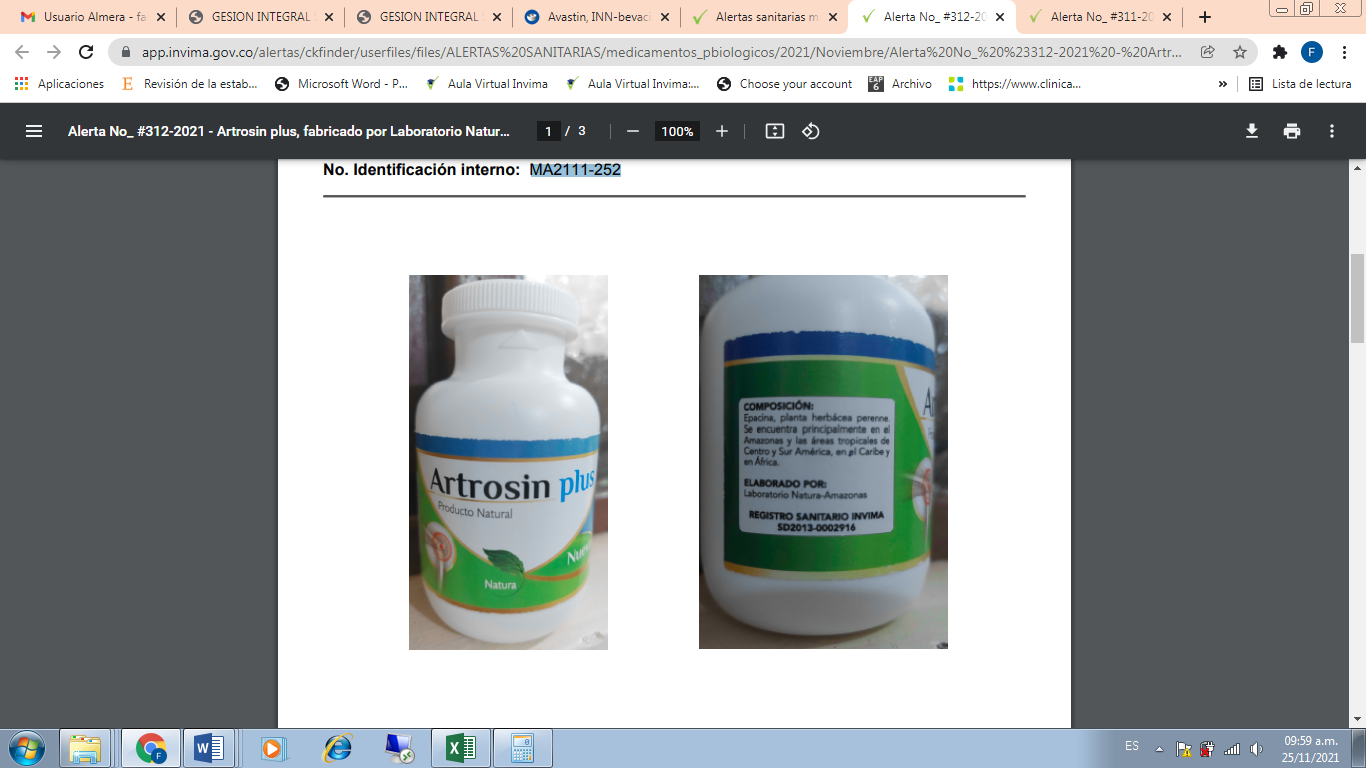 El Instituto Nacional de Vigilancia de Medicamentos y Alimentos - Invima, informa a la ciudadanía que se está comercializando de forma fraudulenta el producto Artrosin plus, fabricado por Laboratorio Natura-Amazonas. En sus empaques y etiquetas utiliza el registro sanitario SD2013- 0002916, el cual corresponde a una autorización otorgada por Invima a otro producto. Por lo tanto, de acuerdo con la normatividad sanitaria vigente se trata de un producto fraudulento cuya comercialización en Colombia es ilegal (ver imagen). Es importante recordar que, al no estar amparado bajo un registro sanitario, no ofrece garantías frente al cumplimiento de criterios de calidad, seguridad y eficacia. Adicionalmente se desconoce su contenido real, trazabilidad, condiciones de almacenamiento y transporte.NOTA: Actualmente no contamos con existencia de este producto en la institución. Equipo de Farmacovigilancia CPA